Дзержинский сельский Совет депутатовДзержинского района Красноярского краяРЕШЕНИЕ (проект)с. Дзержинское00.00.2021                                                                                                     № 0-00рО внесении изменений в решение «Об утверждении Положения об оплате труда выборных должностных лиц, осуществляющих свои полномочия на постоянной основе, и муниципальных служащих  Дзержинского сельсовета Дзержинского района»На основании статьи 86 Бюджетного кодекса Российской Федерации, Федерального закона от 06.10.2003 № 131-ФЗ «Об общих принципах организации местного самоуправления в Российской Федерации», статьи 22 Федерального закона от 02.03.2007 № 25-ФЗ «О муниципальной службе 
в Российской Федерации», Постановления Совета администрации края 
от 29.12.2007 № 512-п «О нормативах формирования расходов на оплату труда депутатов, выборных должностных лиц местного самоуправления, осуществляющих свои полномочия на постоянной основе, и муниципальных служащих», статьи 22 Устава Дзержинского сельсовета Дзержинского района, Дзержинский сельский Совет депутатов РЕШИЛ:         1. Внести изменения в решение Дзержинского сельского Совета депутатов №19-114р от 20.09.2018 года «Об утверждении Положения об оплате труда выборных должностных лиц, осуществляющих свои полномочия на постоянной основе, и муниципальных служащих  Дзержинского сельсовета Дзержинского района»:- статью 10 Положения изложить в следующей редакции: «Размер ежемесячной процентной надбавки к должностному окладу     (тарифной ставке) за работу со сведениями, имеющими степень секретности «особой важности» составляет 50-75 процентов, имеющими степень секретности  «совершенно секретно» составляет 30-50 процентов, имеющими степень секретности « секретно» при оформлении допуска с проведением проверочных мероприятий 10-15 процентов, без проведения проверочных мероприятий 5-10 процентов.При определении размера ежемесячной процентной надбавки учитывается объем сведений,  к которым указанные граждане имеют доступ, а также продолжительность срока, в течении которого сохраняется актуальность засекречивания эти сведений.Ежемесячная процентная надбавка выплачивается за счет утвержденного в настоящем положении фонда оплаты труда.Дополнительно к ежемесячной процентной надбавки к должностному окладу за работу со сведениями, составляющими государственную тайну, предусмотренной настоящей статьей, муниципальным служащим, к должностным обязанностям  которых относится обеспечение сведений, составляющих государственную тайну, может устанавливаться ежемесячная процентная надбавка к должностному окладу за стаж  службы в структурных подразделениях по защите государственной тайны.Размер процентной надбавки к должностному окладу (тарифной ставке) при стаже работы от 1 до 5 лет составляет 10 процентов, от 5 до 10 лет-15 процентов, от 10 лет и выше- 20 процентов.В стаж работы сотрудников структурных подразделений по защите государственной тайны, дающий право на получение указанной надбавки, включается время работы в структурных подразделениях по защите государственной тайны других органов государственной власти, органов местного самоуправления и организаций.».2. Опубликовать настоящее решение в газете «Дзержинец».3.Решение вступает в силу в день, следующий за днем его официального опубликования.Председатель сельского Совета депутатов                                                                             Ю.Л. СамусеваГлава сельсовета                                                                                    А.И. Сонич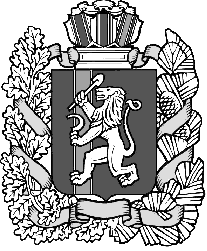 